「えひめIT人材育成キャンパスＤＩＴ」申込締切日：令和３年１１月５日（金）      ※メールアドレスは正確にご記入ください。※ご記入いただいた個人情報は厳重に管理し、他の目的には一切利用いたしません。※お申し込みは、直接、えひめ産業振興財団にお申し込みください。＜受講申込書は当財団ＨＰ（https://www.ehime-iinet.or.jp/）からダウンロードできます。＞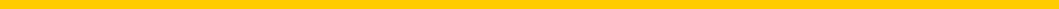 ◆◆お申込み方法◆◆本受講申込書にて以下のメ－ルアドレスへ送信（又はFAX）してください。会場周辺マップ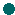 会場：松山市総合コミュニティセンター（松山市湊町７丁目５番地）　〇松山市駅から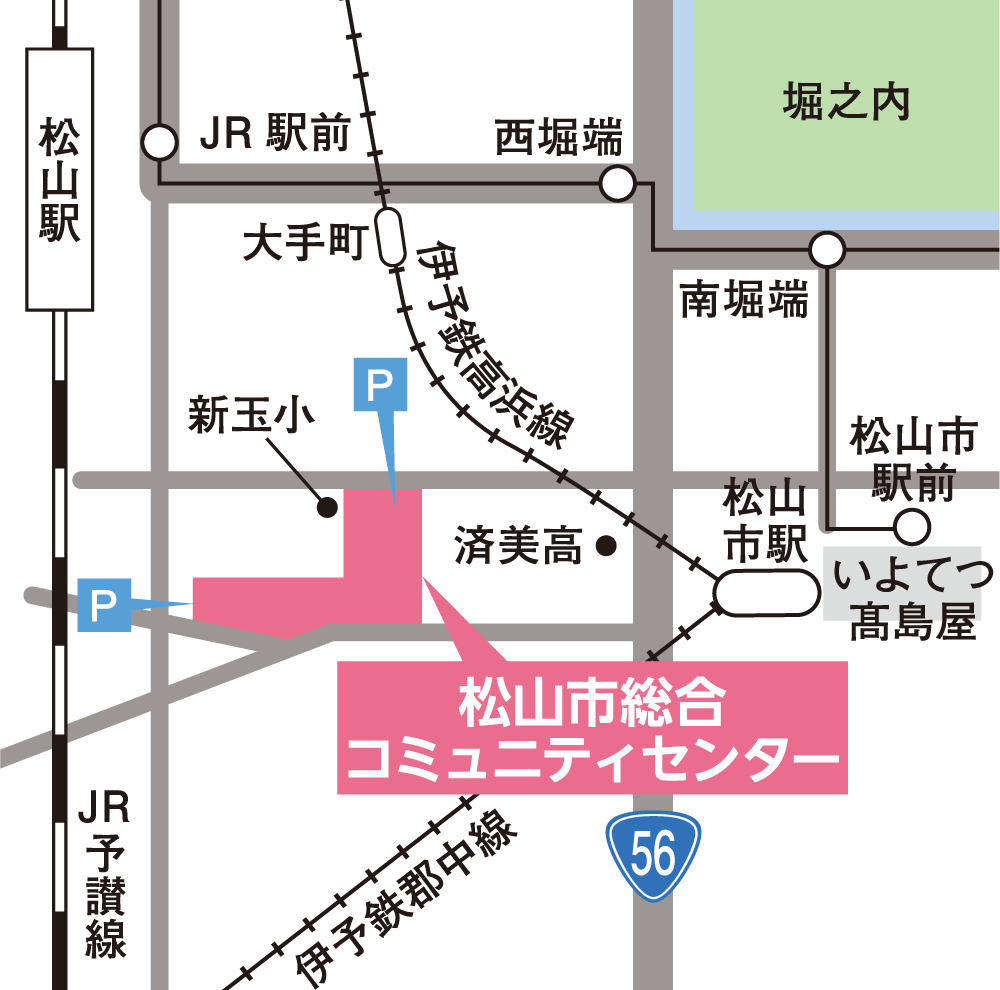 　　　伊予鉄バス（JR松山駅前行）または（津田団地前行）約３分  松山コミュニティセンター前下車〇JR松山駅から　　　伊予鉄バス（久米駅前行）約２分松山コミュニティセンター前下車〇伊予鉄電車大手町駅から徒歩約７分〇自家用車駐車場あり（有料）	受　講　申　込　書（ふ り が な）受講者氏名学校名学　部・学　科学年ＴＥＬ（自宅）携帯番号メールアドレス＜お問い合わせ先＞公益財団法人えひめ産業振興財団（松山市久米窪田町487－2）企画情報課（担当：中坂、堀田）Tel：089-960-1110  　　Fax：089-960-1107E-mail:ouen@ehime-iinet.or.jp